13.05.20r. – środa.Witam wszystkich w kolejnym dniu zajęć w domu Temat dnia: Budynki w mojej miejscowości.Na początek przypomnijmy sobie figury geometryczne. Pamiętacie ich nazwy? 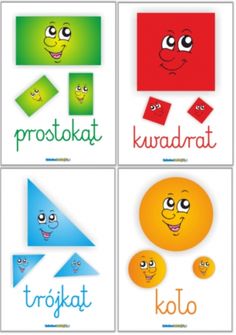 Teraz  wytnijcie  figury geometryczne  - kwadraty, prostokąty i trójkąty z karty poniżej. Można je wydrukować na dwóch różnych  kolorowych kartkach albo samemu pomalować. Wycięte figury odkładamy do koperty.Zapraszam do zabawyDom wysoki i dom niski. Popatrzcie na poniższy obrazek i odpowiedzcie  na pytanie,  jakie budynki znajdują się w waszej miejscowości: niskie czy wysokie. Postarajcie się opisać  wygląd budynków.  Przeliczcie okna i drzwi w pierwszym i drugim domu.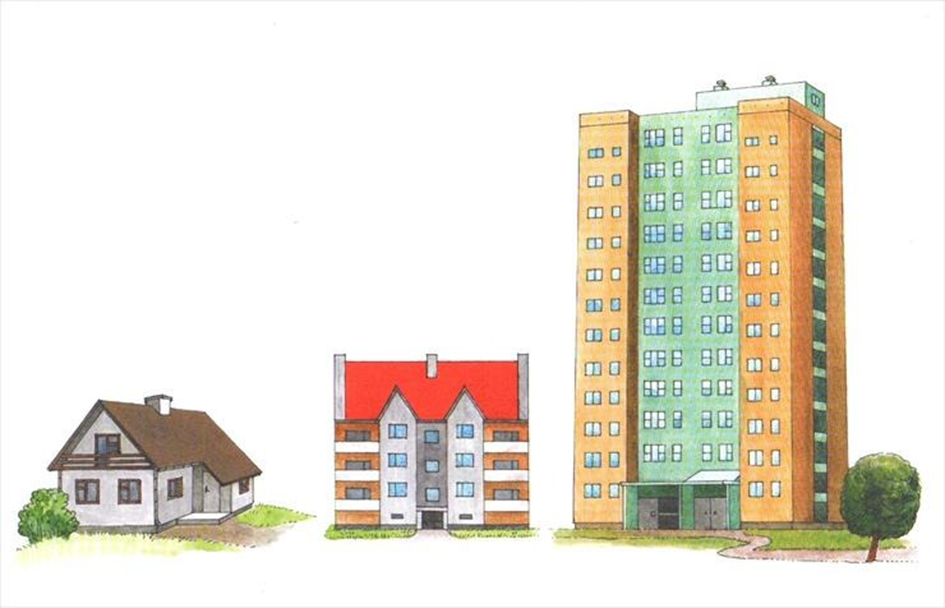 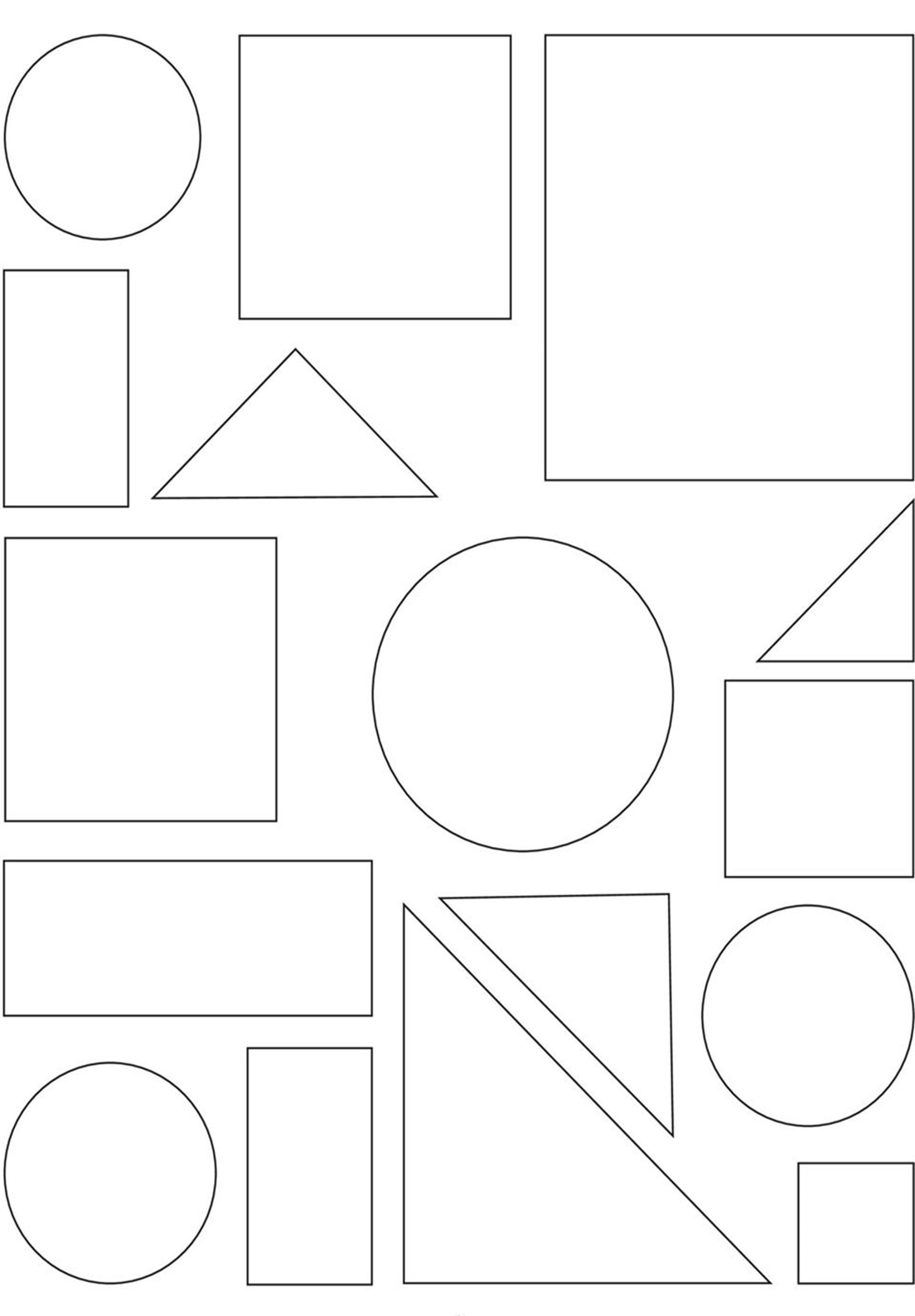 Zabawa Budujemy domyWybierzcie  kolorowe figury geometryczne: duży prostokąt, mały prostokąt, 2 małe kwadraty, duży trójkąt. Przeliczcie figury, które wybraliście. Ułóżcie na dużym prostokącie 1 mały prostokąt (drzwi), 2 małe kwadraty (okna); trójkąt (dach).Wybudujcie niski dom, który ma dwoje drzwi i trzy okna. Na dużym prostokącie / kartka A4/ w pozycji poziomej  dzieci układają 2 małe prostokąty i 3 małe kwadraty.Wybudujcie wysoki dom, który ma jedne duże drzwi oraz dwa duże okna.Dzieci układają kartkę w pozycji pionowej i na niej odpowiednio 1 duży prostokąt i 2 dużekwadraty.Układanie figur według własnego pomysłu.Dzieci samodzielnie budują dom według własnego pomysłu – układają nakartonie małe figury i duże figury. Po wykonaniu zadania przyklejają figury na kartkę. Na koniec opisują swoje budynki – mówią, jaki dom zbudowały i jakich figur użyły.Zachęcam do wykonania pracy plastycznej Album mojej miejscowości.Możecie wykorzystać pocztówki i zdjęcia przedstawiające miejsca i obiekty znajdujące się w Rytrze, albo sami narysować te miejsca, które w Rytrze najbardziej lubicie. Na stronie tytułowej albumu wydrukować herb Rytra i nazwę miejscowości, do środka włożyć swoje rysunki. Album można składać przez kilka dni i każdego dnia rysować coś nowego. RYTRO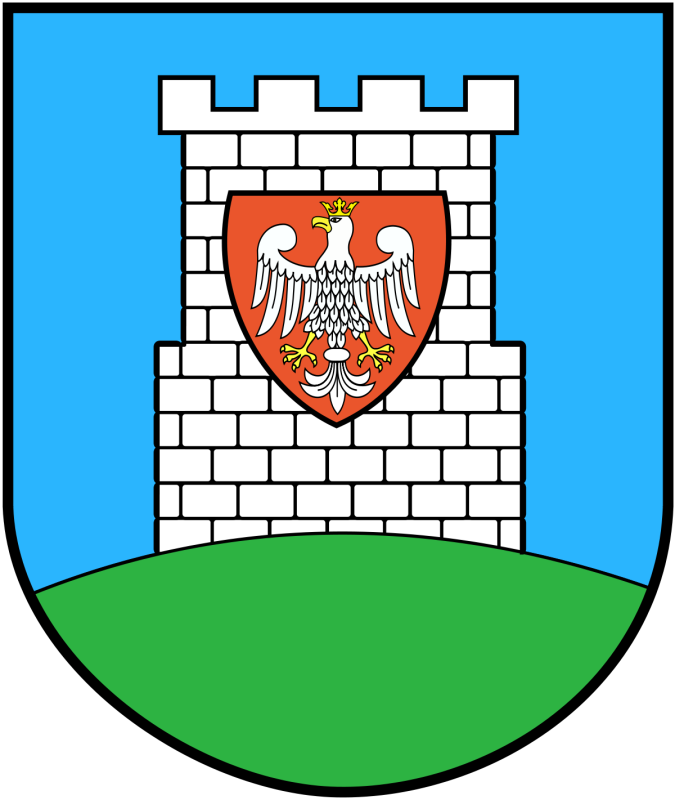 Nie zapominajcie o zabawach na świeżym powietrzu w ogrodzie przydomowym. Możecie obserwować domy w okolicy. Jeżeli pogoda nie dopisuje zachęcam do zabaw w domu. Naśladujcie zwierzęta: 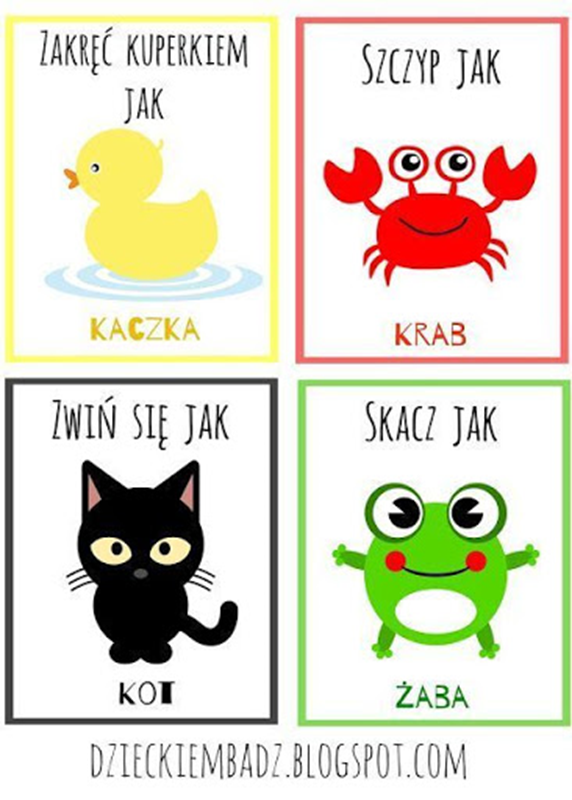 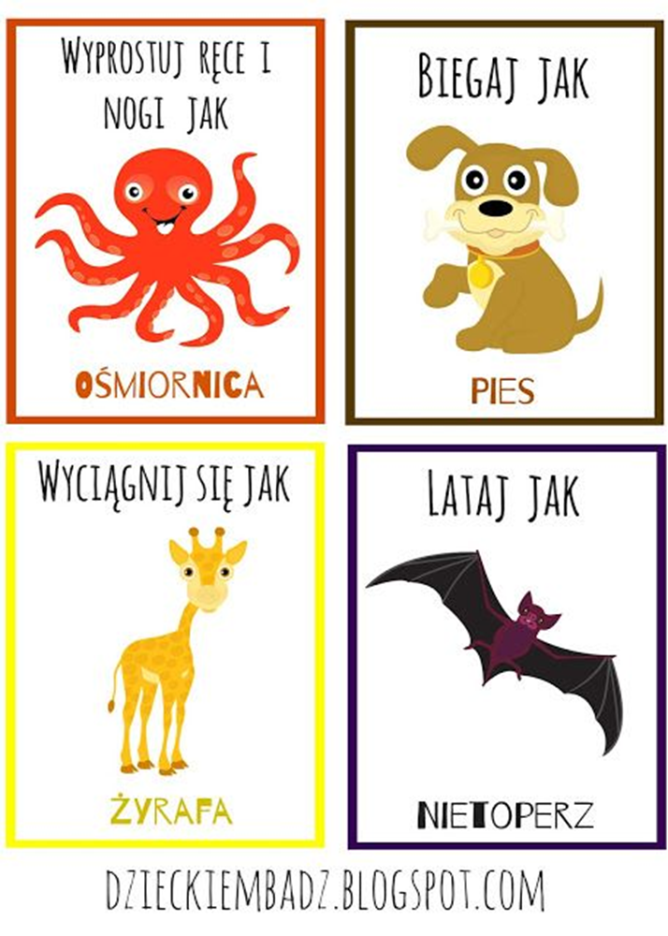 Przykłady obrazków - układanek  z figur: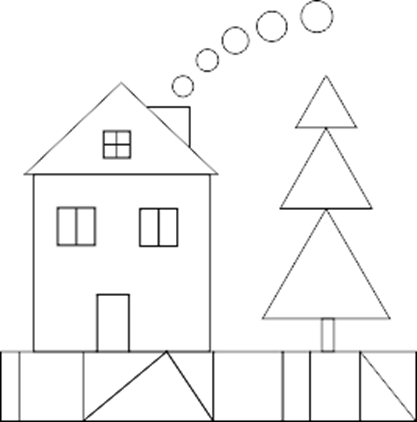 Zadania dla chętnych dzieci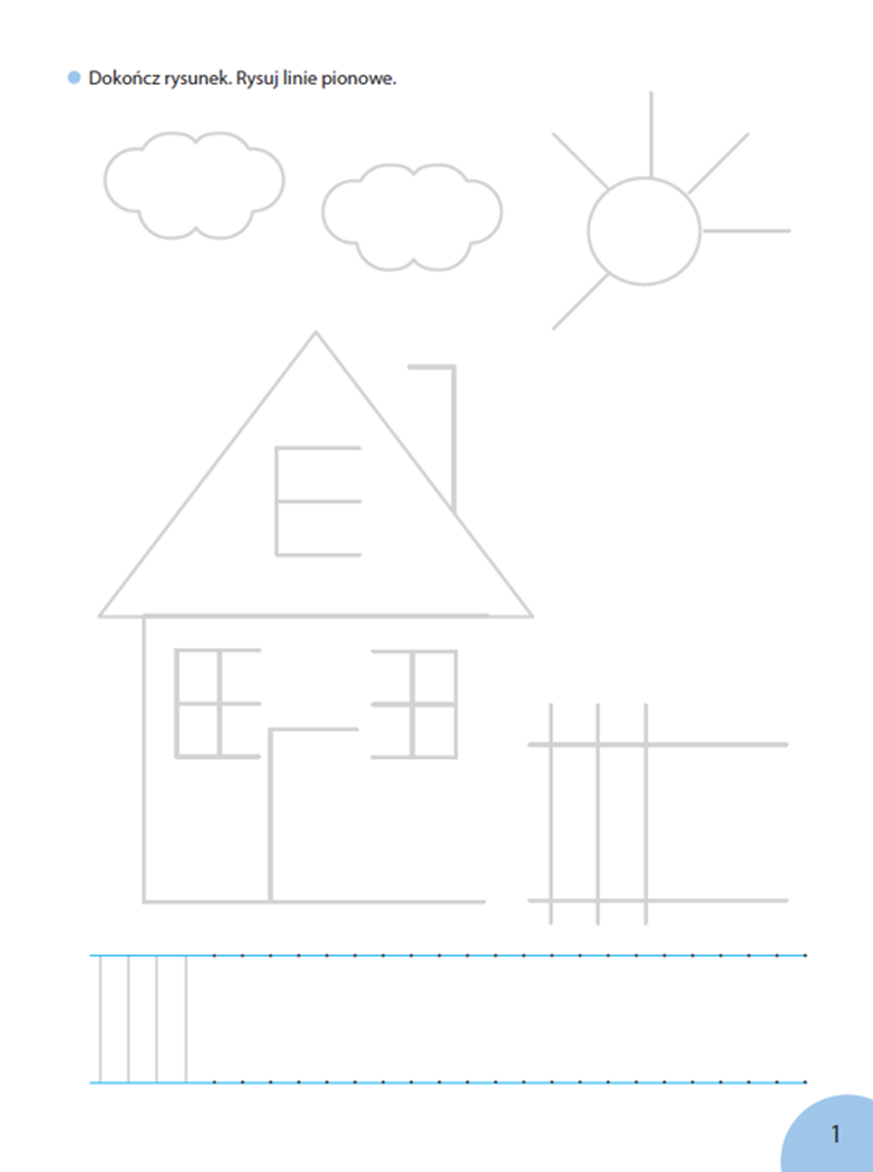 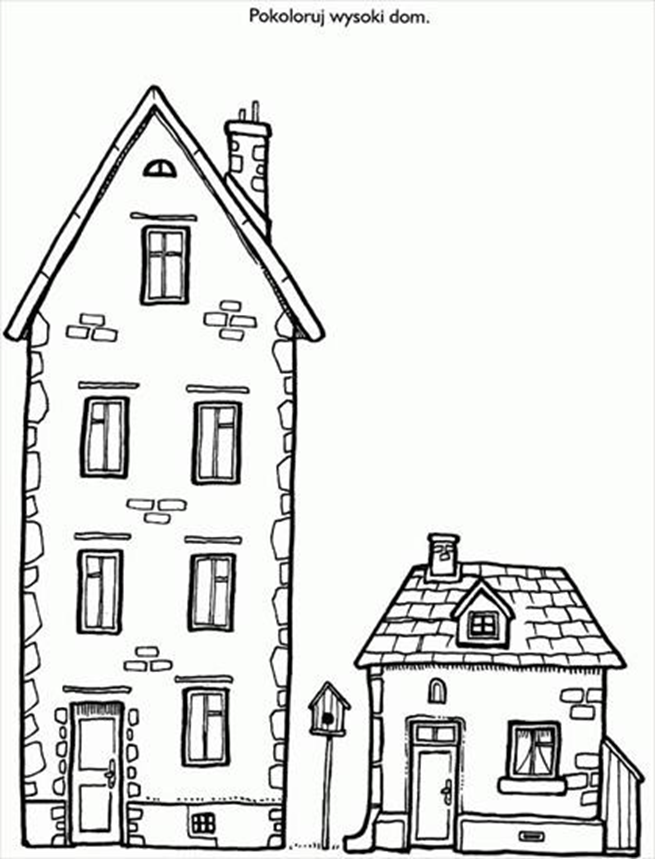 Wesołej zabawy! 